This is to inform you that i Aman Mahato, is currently studying in 3rd year in Mechanical Engineering Department in Jadavpur University. I have recently been promoted to 3rd year and my studies are going very well.I would like to thank  my sponsor Mr. Apratim Guha sir, for the assistance. The scholarship amount has enabled me to purchase books for my studies that I will require in my upcoming year. I am very thankful to you sir.Thanking you.Jul 28, 2023, 10:38 PM (3 days ago)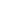 